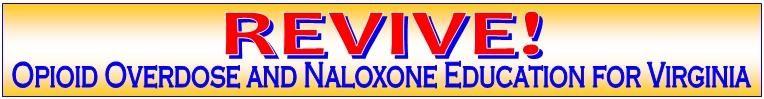 Guía de capacitación de rescatistasLeyes relacionadas con la respuesta a la sobredosis de opioides- 2013Proyecto de ley de la cámara de representantes  1972, REVIVE! Autorizado como programa "piloto" para la educación sobre naloxona.- 2015Proyecto de ley de la cámara de representantes 1458, REVIVE! se expande a un programa estatal; cualquier persona en Virginia ahora puede poseer y administrar legalmente naloxona para la reversión de sobredosis, incluyendo bomberos y agentes de la ley. El proyecto de ley también proporciona inmunidad civil a cualquier persona que recete, dispense o administre naloxona para la reversión de sobredosis en una emergencia y no serán responsables de ningún daño civil.Proyecto de ley de la cámara de representantes 1500, Ley de informe seguro de una sobredosis, estableció una defensa afirmativa para el enjuiciamiento de un individuo por:i. Posesión simple de una sustancia controlada, marihuana o parafernalia controladaii. Intoxicación en públicoiii. La compra, posesión o consumo ilegal de alcohol si se encontró evidencia del cargo como resultado de la obtención de atención médica de emergencia.Nota: Usted aún puede ser acusado y arrestado por estos crímenes, pero puede hacer valer una "defensa afirmativa". Para la defensa afirmativa debe (a) permanecer en la escena o con la persona hasta que llegue la policía y (b) identificarse con el oficial de policía que responde.Nota: Ningún individuo puede hacer valer esta defensa afirmativa si la atención médica de emergencia solicitada u obtenida fue durante la ejecución de una orden de allanamiento o durante la conducta de un cateo legal o un arresto legal.- 2016Orden permanente, la introducción de carfentanilo en algunos medicamentos instó a la Dra. Marissa Levine, comisionada de salud pública del estado, a declarar una emergencia de salud pública para el estado de Virginia. Esta orden permanente ahora permite a los virginianos comprar naloxona sin necesidad de una receta de su médico. Se puede obtener naloxona sin costo en los departamentos de salud locales y en las juntas de servicios comunitarios *. La naloxona se puede comprar en la farmacia local a través de un seguro o pagar de su bolsillo.* Por favor llame primero para verificar disponibilidad.Comprender la adicciónLas personas no planean volverse adictas a las drogas.Cuando las personas toman un medicamento por primera vez, les puede gustar cómo les hace sentir. Creen que pueden controlar cuánto y con qué frecuencia toman la droga. Pero las drogas pueden quitar el control a las personas. Las drogas cambian la parte del cerebro responsable del control y la toma de decisiones.La adicción se refiere a los desordenes por uso de sustancias en el extremo severo del espectro y se caracteriza por la incapacidad de una persona para controlar el impulso de usar drogas, incluso cuando hay consecuencias negativas.Enlace de video de semillas “Nuggets”:  https://www.youtube,comwatch?v=HUngLgGRJpo¿Qué es un opioide?Los opioides son un tipo de sustancias llamadas depresores del sistema nervioso central, comúnmente llamados "depresivos". Los opioides pueden hacer que la respiración y la frecuencia cardíaca disminuyan y eventualmente cesarán por completo. La causa de muerte más frecuentemente citada en una sobredosis de opioides es la falta de oxígeno.Los opioides incluyen heroína, así como medicamentos recetados para el dolor que tienen nombre genérico, comercial y callejero.* NOTA: Otros nombres callejeros pueden ser comunes en su área y cambiar con frecuencia. Una búsqueda en los foros de uso de drogas en Internet puede ayudarlo a mantenerse al día con los términos que están en uso.¿Qué es una sobredosis?Una sobredosis de opioides ocurre cuando una cantidad excesiva de un opioide, o una combinación de opioides y otras sustancias perjudica al cuerpo y hace que colapsen sus funciones. La principal  diferencia entre alguien que está drogado o alguien que está con sobredosis es que alguien que está con sobredosis NO RESPONDE. Otras diferenciasSi la persona muestra alguno de los síntomas de "sobredosis", especialmente falta de respuesta al estímulo o falta de respiración / pulso, la persona puede estar experimentando una emergencia de sobredosis de opioides.¿Cuáles son los factores de riesgo de sobredosis de opioides?Existen varios factores que pueden colocar a alguien en mayor riesgo de sobredosis de opioides:Sobredosis previaUso de cualquier droga ilícita: un opioide llamado fentanilo se mezcla frecuentemente con otras sustanciasTolerancia reducida: usuarios de drogas que dejaron de usar debido a abstinencia, enfermedad, tratamiento o encarcelamiento, etc.Tolerancia situacional: (la desviación de las circunstancias usuales de uso puede disminuir la tolerancia)Mezcla de drogas: combinación de opioides con otras drogas. Combinar los estimulantes y depresores NO CANCELA EL EFECTO DE UNO NI OTRO. La mezcla de otros depresores con opioides es particularmente peligrosa y una causa común de muerte. Ejemplos de otros depresores: alcohol, benzodiacepinas (xanax, Klonopin, Valium, Lorazepan), medicación para dormir (Ambien, Lunesta), barbitúricos (Fenobarbital, Nembutal), GHB.Usar drogas estando soloVariaciones de la dosis o cantidad o cambiar las formulaciones (por ej., Cambiar de acción rápida a liberación prolongada)Condiciones médicas tales como enfermedad pulmonar crónica o problemas de riñón o hígado.Qué NO hacer en una emergencia por sobredosis de opioidesExisten muchos mitos sobre las acciones que puede tomar para responder a una emergencia por sobredosis de opioides.Aquí hay algunos, y por qué NO LOS DEBE HACER.NO ponga al individuo en una bañera. Podría ahogarse.NO induzca el vómito ni le dé al individuo algo de beber. Podría atorarse.NO ponga a la persona en un baño de hielo ni ponga hielo en su ropa o en ningún orificio corporal. Enfriar la temperatura central de una persona que está experimentando una emergencia por sobredosis de opioides es peligrosa porque puede deprimir aún más la frecuencia cardiaca.NO intente estimular al individuo de una manera que pueda causar daño, como sacudirlo,  abofetearlo con fuerza, patearlo u otras acciones más agresivas que puedan causar daño físico a largo plazo.NO inyecte al individuo con sustancias extrañas (por ejemplo, agua salada o leche) ni otras drogas. No ayuda a revertir la sobredosis y puede exponer al individuo a infecciones bacterianas o virales, abscesos, endocarditis, celulitis, asfixia, etc.Cómo funciona la naloxona y cómo administrarlaLa naloxona es un medicamento que contrarresta los síntomas potencialmente mortales de una sobredosis de opioides. Cuando se administra naloxona a una víctima de sobredosis, separa a los opioides de los receptores de opioides en el cuerpo. Luego bloquea estos receptores, lo que detiene los efectos del opioide y permite que una víctima de sobredosis respire normalmente en tan solo 30 segundos.Existen tres tipos de productos de naloxona aprobados por la FDA: Narcan (aerosol nasal), Evzio (auto inyector) y una inyección manual.Narcan (aerosol nasal) este aerosol es para la nariz.Despegue el paquete y sostenga el dispositivo. No presione hasta que esté listo para administrar naloxona.Coloque la punta en la fosa nasal.Presione firmemente para rociar.Evzio (autoinyector) este dispositivo contiene un altavoz parlante que proporciona instrucciones para inyectar naloxona en la parte externa del muslo, a través de la ropa si es necesario.Retire el dispositivo del paquete exterior.Retire el protector de seguridad rojo.Coloque el extremo negro contra la parte media del muslo externo, a través de la ropa (pantalones, jeans, etc.) si es necesario, luego presione firmemente y manténgalo en su lugar durante 5 segundos.Inyección manual de naloxona, este kit contendrá jeringas hipodérmicas y viales del medicamento con naloxona.Retire la tapa del vial de naloxona y destape la aguja.Inserte la aguja a través del tapón de goma con el vial al revés. Tire hacia atrás el émbolo y extraiga 1 ml.Inyecte 1 ml de naloxona en la parte superior del músculo del brazo o muslo.Qué hacer con una aguja usadaEstas pautas se refieren a las agujas, jeringas o lancetas, incluidas las agujas para uso de drogas, la naloxona inyectable o el auto inyector Evzio. Es importante deshacerse de las agujas / jeringas adecuadamente:Protege contra enfermedades y lesiones a los miembros de la familia, las mascotas y cualquier persona que maneje basura y materiales reciclables. Evita que los objetos punzantes se reutilicen o compartan.Evita la propagación de infecciones virales y bacterianas como el VIH, hepatitis C y sífilis.Protege el medio ambiente.Puede colocar agujas usadas en los siguientes recipientes domésticos: botes de blanqueador, botes de detergente para ropa o un bote de plástico que no se pueda romper o perforar y que tenga un tapón de rosca que no se salga fácilmente. Cuando esté listo para deshacerse del contenedor, o si está ¾ lleno, coloque la tapa, séllelo con cinta adhesiva y escriba "NO RECICLAR" en el bote.Ponga el recipiente de plástico en la basura doméstica, ¡no recicle!Los objetos punzantes nunca deben tirarse libremente a la basura o al inodoro.Se recomienda encarecidamente NO volver a tapar la aguja, sin embargo, si no tiene los medios para deshacerse de una aguja inmediatamente, debe volver a tapar utilizando el método de volver a tapar la aguja con una sola mano: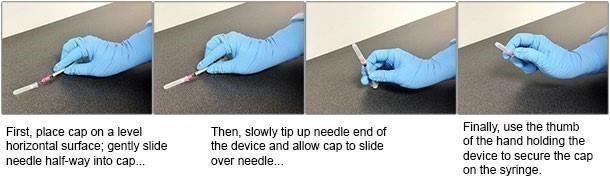 Responder a una sospecha de sobredosis de opioidesPasos para responder a una sobredosis de emergencia:Verificar la capacidad de respuestaLlamar al 911, si debe dejar al individuo solo, colóquelo en posición de recuperación.Si llamar al 911 no es una opción (algunas personas no llamarán), es importante hacer planes alternativos si sus intentos de rescate no funcionan. ¿Alguien más en los alrededores puede llamar? ¿Podría proporcionar respiración de rescate, naloxona y poner a la persona en la posición de recuperación y luego irse para alertar a alguien para que llame, incluso a un transeúnte?Deje a la persona donde se pueda encontrar, con las puertas desbloqueadas y / o abiertas. Recuerde, hacer algo es mejor que no hacer nada.Dar 2 respiraciones de rescate (si la persona no respira)Administrar naloxonaContinuar la respiración de rescateEvaluar y responder según el resultado de la primera administración de naloxonaVerificar la capacidad de respuesta¡Póngase guantes sin látex del kit de REVIVE!, si está disponible.Intente estimular a la persona. Puede gritarle el nombre, tocar su hombro o pellizcar el lóbulo de la oreja.Dele un masaje en el esternón. Haga un puño y frote los nudillos con fuerza hacia arriba y hacia abajo por el frente del esternón de la persona. Esto a veces es suficiente para despertar a la persona.Verifique la respiración. Coloque la oreja sobre la boca y la nariz de la persona para que también pueda ver su pecho. Sienta y escuche el aliento y observe si el pecho de la persona sube y baja.Si la persona no responde o no respira, siga los pasos que se detallan a continuación.2. Llamar al 911. Si alguien más está con usted, pídale que llame. Si está solo y debe dejar a la persona (para obtener su teléfono, kit de naloxona o por cualquier otro motivo), póngala primero en la posición de recuperación:Usando la posición de recuperación:Coloque a la víctima de una sobredosis boca arriba.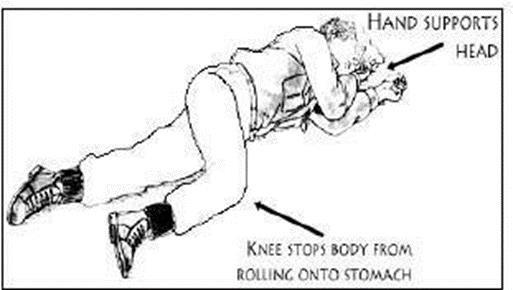 Gire a la persona ligeramente hacia un lado.Dóblele la rodilla superior.Ponga la mano superior de la persona debajo de su cabezaEsta posición evita que la persona gire sobre su estómago o espalda y evita que se asfixien en caso de vómitos.Asegúrese de que la persona quede accesible y visible para los rescatistas; no cierre ni ponga llave a las puertas impidiendo que los rescatistas puedan encontrar o tener acceso a la persona.Cuando la posición de recuperación NO es necesaria:Llame al 911. Si lleva un teléfono celular, colóquelo en altavoz y póngalo en el piso frente a usted mientras continúa con las medidas de rescate.Informe que la respiración de la persona está lenta o se ha detenido, que no responde y proporcione la ubicación exacta.3. Dar 2 respiraciones de rescate (si la persona no respira)Incline la frente de la persona hacia atrás y levante la barbilla (vea el diagrama a continuación).Coloque una máscara de respiración en la cara de la persona, cubriendo su boca y nariz. Asegúrese de que la pieza de plástico esté en la boca de la persona. La máscara tiene una nariz impresa para guiar la colocación adecuada.Pellizque la nariz de la persona y dele respiraciones normales, no respiraciones rápidas o demasiado potentes.Dé una respiración cada cinco segundos durante 3 minutos o hasta que lleguen los servicios médicos de emergencia.4. Administrar la naloxona.Use las instrucciones en la caja del producto, o anteriormente en esta guía, para el producto específico de naloxona que está usandoTENGA EN CUENTA: pueden surgir complicaciones durante o como resultado de emergencias por sobredosis de opioides.Además, la naloxona solo funciona con opioides, y la persona puede tener una sobredosis de otra cosa, por ejemplo, alcohol o benzodiacepinas. Llamar al 911 para solicitar servicios médicos de emergencia es absolutamente crítico. Si tiene miedo de meterse en problemas, NO SE VAYA SIN LLAMAR AL 911. Consulte las notas adicionales en la página 9 para saber qué hacer si debe irse.   5. Comience la respiración de rescate o, si el operador del 911 lo certifica o le da instrucciones, inicie la RCP si la persona no ha comenzado a respirar por sí misma.Dé una respiración cada cinco segundos durante 3 minutos o hasta que lleguen los servicios médicos de emergencia.Nota: El daño cerebral puede ocurrir después de 3 a 5 minutos sin oxígeno. La respiración de rescate lleva oxígeno al cerebro rápidamente. Una vez que da la naloxona, puede tomar algún tiempo para que surta efecto. Continúe con la respiración de rescate / RCP hasta que la naloxona surta efecto o hasta que lleguen los servicios médicos de emergencia. Incluso si no tiene naloxona a mano, solo la respiración de rescate puede mantener viva a la persona hasta que llegue la ayuda.6. Valoración y respuestaAlgunas personas se recuperarán después de que se administre una dosis única de naloxona. Cuando esto ocurre, si la persona es dependiente de opioides, entrará en síndrome de abstinencia. El síndrome de abstinencia puede incluir despertarse abruptamente, vómitos, diarrea, sudoración y náuseas. Es posible que no recuerden haber hecho una sobredosis. En casos raros, la persona puede recuperarse con un síndrome de abstinencia agudo, que además de lo anterior, puede incluir comportamiento agresivo, combativo o violento. Si la persona se recupera después de la primera dosis de naloxona, continúe monitoreándola hasta que lleguen los servicios médicos de emergencia:Haga lo que pueda para calmar a la personaPuede estar agitada y querer tomar más drogasNo le permita tomar más drogas ni comer ni beber nadaEnfatice la importancia de esperar a que lleguen los servicios médicos de emergencia para que pueda ser evaluada- y porque puede volver a entrar en sobredosis cuando pase el efecto de la naloxona.Dígale que el efecto de abstinencia de los opioides no pone en riesgo la vida y que el efecto de la naloxona desaparecerá en 30-45 minutos.Hay dos casos en los que es posible que deba administrar dosis adicionales de naloxona (en algunos casos graves, se pueden requerir 4 o más dosis):SITUACIÓN A: El individuo no ha respondido a las dosis anteriores de naloxona en un plazo de tres minutos (Continuar la respiración de rescate / RCP durante esos tres minutos).Cuando esto ocurre:Administre una dosis adicional de naloxona y respiración de rescate/ haga RCP por tres minutos más. Si la persona no responde después de 3 minutos y tiene más naloxona a mano, puede alternar la administración de naloxona y la respiración de rescate durante 3 minutos hasta que se despierte. Si no tiene más naloxona, continúe con la respiración de rescate / RCP hasta que lleguen los servicios médicos de emergencia.SITUACIÓN B: El individuo ha recaído nuevamente en una sobredosis después de haberse recuperado previamente con la dosis inicial. La naloxona tiene una vida media muy corta (30-45 minutos). En algunos casos, hay tantos opioides en el sistema que la persona puede recaer nuevamente en una sobredosis después de que pasa el efecto de la naloxona.Cuando esto ocurre:Vuelva a verificar la capacidad de respuesta de la persona.Si no responde, administre una segunda dosis de naloxonaContinúe la respiración de rescate / RCP hasta que la persona se recupere o alterne la administración de naloxona y la respiración de rescate hasta que llegue la ayuda.PARA PERSONAS QUE USAN DROGAS O CUALQUIER PERSONA QUE ELIGE ABANDONAR A UNA VÍCTIMA DE SOBREDOSIS:Seguir los pasos anteriores es la mejor manera de salvar la vida de la persona. Sin embargo, si elige no seguir los pasos descritos, POR FAVOR NO ABANDONE A LA VÍCTIMA SIN LLAMAR AL 911. A continuación, le mostramos cómo puede salvarles la vida incluso si decide abandonarlos:Administrar naloxona y tres minutos de respiración de rescate.Si aún no se despierta, repita el paso uno para todas las dosis de naloxona que tengaSi no hay más naloxona disponible y decide irse en contra de las recomendaciones o llevar a la víctima a otro lugar, use el teléfono de la víctima o un teléfono fijo para llamar al 911.Brinde al operador del 911 una dirección precisa y deje al individuo con su teléfono fuera de la puerta de entrada de esa dirección o en otro lugar donde los servicios de emergencia puedan ubicarlo fácilmente. Nota: los teléfonos celulares no proporcionan una ubicación precisa para dirigir la ayuda directamente a la víctima. Debe dar al 911 instrucciones precisas sobre dónde encontrar a la víctima.Antes de partir, coloque al individuo en la posición de recuperación y escriba "sobredosis" en la frente de la persona u otro lugar visible de su cuerpo.Si decide llevarlo al hospital más cercano, llévelo adentro y alerte a alguien allí antes de irse. No lo deje en la acera porque podrían no encontrarlo a tiempo.Recursos adicionalesVisite REVIVE! en líneaVisite http://www.dbhds.virginia.gov/behavioral-health/substance-abuse-services/revive  o busque en google "Virginia revive" y haga clic en el primer enlace para encontrar:Copias digitales de este manual.Diapositivas de capacitación descargablesHorarios y lugares de capacitación de REVIVE!Información sobre cómo convertirse en un capacitador de REVIVE! Información adicional y recursos sobre sobredosis de opioides, trastorno por uso de sustancias, ley del estado de Virginia y más.Cómo almacenar la naloxona:La naloxona tiene una vida útil de aproximadamente 2 años (verifique la etiqueta de su producto). Almacene entre 59° F y 77° F.La naloxona se puede almacenar por períodos cortos hasta 104° F.No almacene naloxona en el automóvil en los calurosos días de verano.No congele ni deje naloxona en un automóvil durante el invierno.La naloxona puede no ser tan efectiva si no se almacena adecuadamente. Solo deseche la naloxona una vez que tenga un reemplazo. Si no reemplaza la naloxona antes de que necesite usarla, es mejor usarla, incluso si no se ha almacenado correctamente.Almacenar en un lugar oscuro y proteger de la luz.Mantener fuera del alcance y de la vista de los niños.No hace daño cuando caduca, por lo que puede usar una dosis caducada en caso de emergencia si no hay nuevas dosis disponibles.Recursos de tratamiento:Visite http://dbhds.virginia.gov/developmental-services/substance-abuse-services para aprender cómo obtener ayuda en Virginia.Salud mental, uso de sustancias y adicciónRecursos específicos disponibles para mujeres embarazadas que luchan con el uso de sustanciasServicios de dueloGenéricoComercialCallejeroHidrocodonaLortab, VicodinBananas, Dro, Fluff, Hydros, Tabs, Vikes, Vitamin, Watson-387, 357sOxicodonaOxycontin, PercocetOx, Oxys. Oxycotton, O.C., Oxycet, Oxycotton, Oxy, Hillbilly Heroin, PercsMorfinaKadian, MSContinM, Miss Emma, Monkey, White StuffCodeínaTylenol #3Captain Cody, Cody, Lean, Schoolboy, Sizzurp, Purple DrankFentaniloDuragesic, Actiq, SublimazeApache, China Girl, China White, Dance Fever, Friend, Goodfella, Jackpot, Murder 8, Tango and Cash, TNTCarfentanilWildnilTNT, elephant tranquilizer, drop dead, serial killerOximorfonaOpanaBlue Heaven, Octagons, Oranges, Pink, Pink Heaven, Stop Signs, PandasMeperidinaDemerolD, Juice, Demmies, Pain KillerMetadonaDolophine, MethadoseJunk, Fizzies, Dolls, Jungle Juice, Amidone, Dollies, Dolls, Fizzies, Mud, Red Rock, Tootsie RollHeroínaDiacetylmorphineDope, Smack, Big H, Black Tar, Dog FoodBuprenorfinaSuboxone, Subutex,Sobos, Bupe, Stops, Oranges, Subs, BuseHidromorfonaDilaudidD, Dillies, Footballs, Juice, SmackREALMENTE DROGADOSOBREDOSISLos músculos se relajanLa cara está muy pálida y húmedaEl habla es lenta o tiene dificultad para hablarLa respiración es poco frecuente o se ha detenidoSe ve somnolientoRonquidos profundos o gorgoteo (estertores de muerte)Sensible a gritos, frotar el esternón o pellizcar el lóbulo de la oreja.No responde a ningún estímulo, lánguido Frecuencia cardíaca y/o pulso normal, Frecuencia cardiaca y/o pulso lento o ausentesTono de piel normalLabios y/o punta de los dedos azules, grises o pálidosLa Naloxona es SEGURA:La naloxona tiene LIMITACIONES:Imposible de causar una sobredosisSolo funciona con opioides. Sus efectos son temporales: desaparecerá en aproximadamente 30-45 minutos, en cuyo caso una persona puede volver a caer en una sobredosis.No es adictiva ni crea hábitoSolo funciona con opioides. Sus efectos son temporales: desaparecerá en aproximadamente 30-45 minutos, en cuyo caso una persona puede volver a caer en una sobredosis.No tiene efecto si la emergencia no se debe a opioidesSolo funciona con opioides. Sus efectos son temporales: desaparecerá en aproximadamente 30-45 minutos, en cuyo caso una persona puede volver a caer en una sobredosis.Segura de administrar en la misma dosis a adultos y niñosNo está destinada a curar la adicción, solo para mantener a las personas vivas y darles la oportunidad de recibir tratamiento adicional.No se vuelve dañina cuando caducaNo está destinada a curar la adicción, solo para mantener a las personas vivas y darles la oportunidad de recibir tratamiento adicional.NO alienta a las personas a usar drogasNo está destinada a curar la adicción, solo para mantener a las personas vivas y darles la oportunidad de recibir tratamiento adicional.